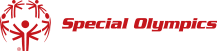 DRESS DOWN AND SUPPORT SPECIAL OLYMPICSFEBRUARY 0 – 00, 2000The Campus Name Chapter of Business Professionals of America invite you to contribute to Special Olympics and “dress down” for BPA week.____$3.00 Daily   or   ____$10.00 for the Week*All Proceeds are Donated to Special OlympicsDRESS DOWN AND SUPPORT SPECIAL OLYMPICSFEBRUARY 00 – 00, 2000The Campus Name Chapter of Business Professionals of America invite you to contribute to Special Olympics and “dress down” for BPA week.____$3.00 Daily   or   ____$10.00 for the Week*All Proceeds are Donated to Special OlympicsDRESS DOWN AND SUPPORT SPECIAL OLYMPICSFEBRUARY 00 – 00, 2000The Campus Name Chapter of Business Professionals of America invite you to contribute to Special Olympics and “dress down” for BPA week.____$3.00 Daily   or   ____$10.00 for the Week*All Proceeds are Donated to Special OlympicsDRESS DOWN AND SUPPORT SPECIAL OLYMPICSFEBRUARY 00 – 00, 2000The Campus Name Chapter of Business Professionals of America invite you to contribute to Special Olympics and “dress down” for BPA week.____$3.00 Daily   or   ____$10.00 for the Week*All Proceeds are Donated to Special OlympicsDRESS DOWN AND SUPPORT SPECIAL OLYMPICSFEBRUARY 00 – 00, 2000The Campus Name Chapter of Business Professionals of America invite you to contribute to Special Olympics and “dress down” for BPA week.____$3.00 Daily   or   ____$10.00 for the Week*All Proceeds are Donated to Special OlympicsDRESS DOWN AND SUPPORT SPECIAL OLYMPICSFEBRUARY 00 – 00, 2000The Campus Name Chapter of Business Professionals of America invite you to contribute to Special Olympics and “dress down” for BPA week.____$3.00 Daily   or   ____$10.00 for the Week*All Proceeds are Donated to Special OlympicsDRESS DOWN AND SUPPORT SPECIAL OLYMPICSFEBRUARY 00 – 00, 2000The Campus Name Chapter of Business Professionals of America invite you to contribute to Special Olympics and “dress down” for BPA week.____$3.00 Daily   or   ____$10.00 for the Week*All Proceeds are Donated to Special OlympicsDRESS DOWN AND SUPPORT SPECIAL OLYMPICSFEBRUARY 00 – 00, 2000The Campus Name Chapter of Business Professionals of America invite you to contribute to Special Olympics and “dress down” for BPA week.____$3.00 Daily   or   ____$10.00 for the Week*All Proceeds are Donated to Special Olympics